ПРОЕКТ«ЖИЗНЬ ЗАМЕЧАТЕЛЬНОЙ ПЧЕЛЫ»СОДЕРЖАНИЕ1. Карта проекта2. Актуальность проекта3. Цели, задачи, планируемые результаты и предполагаемые продукты проекта.4. Этапы реализации проекта программы.5. Приложение.    Литература Карта проекта1. Тип проекта: ∙ по содержанию – познавательно - исследовательский, с элементами творчества;∙по количеству участников – коллективный;∙по продолжительности – краткосрочный 2. Участники проекта – дети  подготовительной группы.3.  Сроки реализации:  01.12.2016год – 01.03. 2017 год4. Образовательные области, в рамках которых осуществляется проект: социально-коммуникативное развитие, познавательное развитие, речевое развитие, художественно-эстетическое развитие, физическое развитие.5. Виды детской деятельности, используемые в проекте: познавательно-исследовательская, восприятие художественной литературы и фольклора, изобразительная, музыкальная, двигательная.6. Предмет исследования – пчела.Актуальность проекта Башкортостан это край   благоуханных лугов, лесов, полей, наполненных медоносными растениями. Не случайно наша республика известна как «классическая страна пчеловодства».  Визитной карточкой и одним из символов Республики Башкортостан является продукт, который употребляет человек с древнейших времен – янтарный мед. Башкирский мед очень ароматный, вкусный и полезный дар природы. Мед приносит здоровье, продлевает жизнь, поднимает настроение.  Великая труженица пчела прославила наш край на весь мир – об этом свидетельствуют золотые и серебряные медали и дипломы различных Всемирных выставок и ярмарок пчеловодства. И все жители Башкортостане от мала до велика должны с почтением и любовью относиться к этому удивительному созданию, изготавливающему такое ценное и незаменимое лакомство.К сожалению, современные дети не имеют соответствующих знаний об образе жизни, повадках, питании, жилищах, экологических взаимосвязях пчел; при виде насекомого многие из них пугаются, ведут себя неосторожно. Таким образом, возникает проблема: значимость пчел и продуктов пчеловодства и  недостаток знаний, интереса  и уважения к ним детей. Данное противоречие свидетельствует об актуальности выбранной темы.Цель, задачи, планируемые результаты и предполагаемые продукты проектаЦель проектной деятельности: формирование у дошкольников гуманно-ценностного отношения к пчелам и другим насекомым, стремления заботиться и охранять окружающую природу.Задачи:1. Систематизировать и расширить представления дошкольников о жизни пчел, взаимосвязях с растениями и человеком.2. Формировать умения сравнивать, делать выводы, устанавливать причинно-следственные связи между объектами неживой и живой природы.3. Создавать условия для развития познавательной и творческой активности детей, формирования навыков исследовательской деятельности.4. Развивать основы продуктивной деятельности и коммуникативных навыков в процессе свободного общения со сверстниками и взрослыми в ходе реализации проекта.5. Совершенствовать связную речь, обогатить словарный запас путем введения в активную лексику детей слов: трудолюбивая пчела, улей, нектар, опыление, воск, соты, прополис, пыльца, апитерапия, пчеловод.6. Воспитывать любовь к природе родного края, эмоциональную отзывчивость, восприятие её красоты и многообразия.Планируемые результаты проекта:– знания о природе республики Башкортостан,  о пчелах, местах их обитания, жизнедеятельности, роли в природе и в жизни человека, о полезных свойствах мёда;– умения вести наблюдения за отдельными объектами природы, проводить простейшие исследования;– любознательность, творческие способности, познавательная активность, коммуникативные навыки, умения партнёрского взаимодействия в рамках общего дела,  расширение кругозора;– бережное отношение к окружающей среде, владение навыками экологически безопасного поведения в природе,  местах обитания пчел.Предполагаемые продукты  проекта: выставка творческих работ детей по теме проекта; систематизированный литературный и иллюстрированный материал о пчелах, пчеловодстве, продуктах пчеловодства, составленный совместными усилиями детей и их родителей; фотоотчёт о проделанной работе.Этапы работы над проектомI. Поисково-аналитический (подготовительный) этап1. Постановка цели, задач проекта «Жизнь замечательной пчелы»; определение его актуальности, значимости и предполагаемых результатов. 2. Анализ и обобщение имеющегося в ДОУ опыта работы по данной теме.3. Составление перспективного плана проектной деятельности.4. Обсуждение с родителями плана проекта и возможных совместных мероприятий.5. Подборка методической, справочной, художественной литературы по теме проекта.6. Подбор дидактического материала.7. Подготовка демонстрационного и раздаточного материала – наглядности и оборудования для занятий, материала для продуктивной деятельности: фотографий, книг, видеоматериалов, материалов для конструктивной и изобразительной деятельности, оборудования для практических работ, презентаций  для ОД.8. Выявление уровня представлений детей  о диких животных, птицах, насекомых Башкортостана, их образе жизни, питании, жилищах, об особенностях приспособления животных к окружающей среде.9. Определение отношения родителей к окружающей природе. Формирование их мотивационной готовности к участию в проектной деятельности. Подбор материалов для работы с родителями. II. Этап непосредственной работы над проектомIV. Контрольный этап – подведение итогов, совместный анализ эффективности выполнения проекта, осмысление результатов. С детьми группы обсуждаются вопросы: – Чему новому научились? Что нового узнали?  Что удивило? Что понравилось?Рефлексия воспитателей заключается в поиске ответов на вопросы:– Достигли ли поставленной цели? Решены ли все поставленные задачи? Что удалось? Что не получилось? Почему? Приложение 1Медовые стихи
Собирать с цветов нектар,
В том пчелиный редкий дар.
«Придет зима. На окнах лед,
А на столе душистый мед».

Самый щедрый дар природы
Янтарем искрятся соты,
Пахнет полем, пахнет лугом
Мёд – пчелиная заслуга!(В. Сибирцев )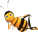 
Пчёлка весело жужжит,
На цветок садится,
Чтобы нам с тобой медком
Вкусным насладиться!Мёд полезный, ароматный
Мишкам нравится лохматым.
Пчёлке я письмо пишу, 
А в письме – жу-жу, жу-жу
Я ей мёду закажу!(В. Троп )


На клеверной поляне 
Ужасная жара.
Пчелиное жужжанье 
Здесь слышится с утра.
На всех одна забота
У пчелок трудовых:
Набрать побольше меда
И спрятать в кладовых.
Медком янтарным соты
До краешков полны.
Плоды такой работы 
Для всех людей нужны.
Не зря, не зря старалась
Мохнатых пчел семья,
Чтоб медом наслаждалась
Она, и ты, и я!
(Н. Ключкина)
Только летом каждый год
В улья пчёлы носят мёд.
Золотой, душистый, сладкий…
Не для вас ли он, ребятки?
В нём лекарства, витамины
От простуды и ангины.
Сильными хотите быть?
Значит, мёд должны любить!
Сад в цвету и луг цветущий…
В мёде их пыльца, нектар –
Самый вкусный, самый лучший
Всей природы нашей дар.
Что ещё сказать вам, дети,
Если вызвал интерес ?
Много есть чудес на свете!
МЁД же – Чудо из чудес!
(Д. Толстой)

Кормит мишка своих деток 
Сладким медом, как конфетой.
– Открывай, Топтыжка, рот – 
получай гречишный мёд!(А. Гольберт)


Мишка, Мишка! Где ты был?
– Мед в лесу я сторожил.
Пчелки весело кружили,
Мишке мёду предложили.
Возвратился он домой
С банкой мёда, чуть живой...
– Вот тебе, сластёна мёд,
Можешь кушать целый год...(О. Осенская)


Говорит сластена-медвежонок:
«Меда съесть могу целый бочонок!»
Но мама-медведица знает,
что крошкам
Меда полезно давать
понемножку.(Е. Малёнкина)

Пчелка Жужа в поле кружит,
Кружит, весело жужжит.
Пчелка Жужа с полем дружит,
Жужа поле сторожит.
Знает Жужа, что на поле,
Поспевает сладкий мед.
По своей пчелиной воле 
Все до капли соберет.
Соберет нектар душистый,
Все цветочки облетит.
Снег когда придет пушистый,
Медом сладким угостит.(Ж. Биганина)

Сочиняет мишка оду
Под названьем «Слава меду!»
И строчит, как пулемет,
Стометровый стих про мед:
«Слава меду золотому,
Щедро в бочку налитому,
В блюдце, в вазе славься, мед!
Славься, с медом бутерброд!
Славься, мед, в горшке и в банке,
В торте и на запеканке,
В молоке и в пироге,
На блинах и в твороге.
Славься, мед, с горячим чаем!
С тыквой мед необычаен!
Слаще кислый с ним лимон
Раз примерно в миллион.
Мед всегда в почете, в моде,
И в почете все, что в меде –
Груша, яблоко, банан,
Даже синий баклажан.
И до умопомраченья
Украшает мед печенье.
Мед, достоин ты поэм!
Все. Пойду тебя поем».(Г. Дядина )
Интересно мне узнать:
Что пчеле в цветах искать?
Говорят, мол, ищет мёд.
Как найдёт, домой несёт.
А я тоже мёд люблю.
Может быть, и я найду?
Стал искать сначала в маках,
Ничего не находил!
А потом искал в ромашках,
Только зря я походил:
Ничего я не нашёл,
Хоть всю клумбу обошёл!
Может, мне не повезло,
Всё тут собрано давно?
Я к гвоздикам подошёл,
Нету мёда – не нашёл!
В каждый я цветок смотрел – 
Мёда нету, кто-то съел.
Так до вечера ходил,
Ничего не находил.
Может я не так искал?
Может торопился?
А, быть может, у цветов
Мёд не получился?
Или пчёлы здесь летали,
Всё до капельки собрали?
Опоздал, наверно, я!
Завтра раньше встану,
Все цветочки обойду,
Но мёд себе достану!(Н. Силина)

– Ты куда спешишь, пчела ?
– Извините, ждут дела!
Каждый маленький цветочек
Ждёт меня с утра до ночи,Чтобы мне в обмен на плод
Сдать пыльцу свою на мёд,
Сладкий мёд, полезный 
Ото всех болезней.
(О. Конаева)
Стоит в кладовке в банке мед…
Сказали мне: «Зима придет,
Мед пригодится в холода».
Но, а зима придет когда?
Стоит в кладовке в банке мед…
Но он то зиму подождет,
А мне, конечно, не стерпеть,
И я из банки скушал треть.
Стоит в кладовке в банке мед…
Все мне покоя не дает.
Никто заметить не сумел,
И я еще немного съел.
Стоит в кладовке в банке мед…
А мне по-прежнему везет.
Зима чего-то не спешит,
А мед все в горлышке першит.
Стоит в кладовке в банке мед…
А за окном метель метет…
Лишь мне известно неспроста,
Что банка полностью пуста
Стоял в кладовке в банке мед…
Кому-то точно попадет...(В. Сибирцев )Литература 1. Гайсина Р.С. Жизнь замечательной пчелы. Научно-популярное издание для детей. – Уфа: Китап, 2016. – 56 с.2. Евдокимова Е.С.  Технология проектирования в ДОУ. – М.: ТЦ Сфера, 2006. – 64 с.3. Махлин М.Д.  Насекомые. – СПб.: «БКК», 2011. – 96 с.4. Проектная деятельность в детском саду: наука и педагогическая практика / Под ред. Полянской Л.И.– М.: Школьная пресса, 2010. – 64 с.5. Хоффман Г. Кто живет на лугу / Пер. снем. Т. П. Панфиловой. – М.: Мир книги, 2008. – 96 с.Образователь-ные области Виды деятельностиВиды деятельностиОбразователь-ные области с детьмис родителями Познаватель-ноеразвитиеОД:   1.«Путешествие к пчёлам»Цель: Дать представление детям о пчелах, как представителях  класса насекомых;                                  Образовательные задачи:                                            - продолжать знакомить детей  с миром природы, прививать им эмоционально-ценностное отношение к живым организма;       - формировать интерес к насекомым и бережное отношения к ним;                    - познакомить детей с продуктами пчеловодства (пыльцой,  пергой, прополисом, воском, медом)               - обогащать и активизировать словарный запас детей.                          2.  «Пчеловод – почётная профессия»    Цель: познакомить детей  с профессией  пчеловодаДидактические игрыСловесные:«Определи насекомых», «Бывает – не бывает», «Кто больше назовет продуктов пчеловодства?»Беседы-обсуждения: «В чём польза насекомых?», «Кто такие насекомые?», «Интересные факты из жизни пчелы».Составление плана-схемы для описательного рассказа «Откуда мёд берётся».Творческие задания: – составление рассказа «Если бы я был пчелой»;–   придумывание загадок о жизни пчел.                                                                                                                                                                                                                                                                                      Практические работы: – определение свойств воска;– вкусный опыт «Какой у меда вкус»: дегустация и определение видов меда;– моделирование опыления цветов пчелами..Консультация для родителей «Учимся проектировать вместе».Подбор иллюстраций, картинок, фото- и видео сюжетов о пчелах из старых журналов, книг, интернетаПодготовка материалов для познавательно- исследовательской деятельности детей, для дидактических игр по теме проекта.Социально-коммуника-тивное развитиеБеседы о трудолюбии, о труде пчеловода. Встреча с пчеловодом.Практические работы:– знакомство с натуральными продуктами пчеловодства;. Решение экологической задачи: «Что случится, если исчезнут пчелы?»Консультации для родителей  «Как привить детям любовь к природе»,«Правила оказания первой помощи при укусе пчел».Речевое развитиеЧтение художественной литературы:К. Ушинский «Пчелки на разведках», башкирская народная сказка «Медведь и пчелы», Наталья Абрамцева «Сказка о веселой пчеле», П. Воронкова «Что сказала бы мама»; С.А. Баруздин «Пчелиная напасть»; И. Ревю «Про пчелу, мед и медуницу»; М. Шкурина «Сказка о ленивой пчёлке» и др.Чтение и заучивание стихов загадок, считалок, пословиц о пчеле, меде.Просмотр мультфильмов: «Муха-Цокотуха», «Пчелка Майя», «Медовый переполох».Оказание помощи воспитателю в составлении копилки стихов, загадок, считалок, пословиц по теме проекта.Художествен-но-эстетическое развитиеИзготовление поделок из бумаги «Пчёлки - малышки». Лепка из пластилина, из соленого теста «Пчела Майя».Рисование «Дружная  семейка».Аппликация «Пчела». Изготовление башкирского сувенира «Мишка с бочонком меда».Конкурс «Самый красивый цветок для пчёлки» (аппликация,).Создание мини-музея к проекту «Жизнь замечательной пчелы».Привлечение родителей к пополнению предметно-развивающей среды группы,подготовке материалов для творческих работ по теме проекта (красок, глины, пластилина, теста, картинок, трафаретов и т.п.).Домашнее задание–конструирование совместно с детьми ульев для коллективной работы «Пасека»..Физическое развитие.Подвижные игры: «Медведь и пчелы»,  «Найди себе цветок», «Кажется, дождь начинается».Физкультминутка «Пчелка золотая». Оказание помощи воспитателю в подборе оборудования к играм и упражнениям.